Maggiore resistenza per i guidatori di SUVNokian Tyres ha incrementato l'utilizzo della tecnologia Aramid SidewallNokian Tyres, il produttore di pneumatici più "nordico" del mondo, sta incrementando l'utilizzo della tecnologia Nokian Aramid Sidewall per gli pneumatici per SUV. Questa tecnologia è stata progettata per la guida in inverno, quando le condizioni sono più difficili e possono cambiare rapidamente.Per migliorare ulteriormente la sicurezza e aumentare la resistenza, quasi tutti gli pneumatici premium prodotti dal pioniere della guida invernale saranno dotati dell'esclusiva tecnologia Nokian Aramid Sidewall a partire dal 2016. La nuova tecnologia verrà utilizzata anche negli pneumatici già sul mercato.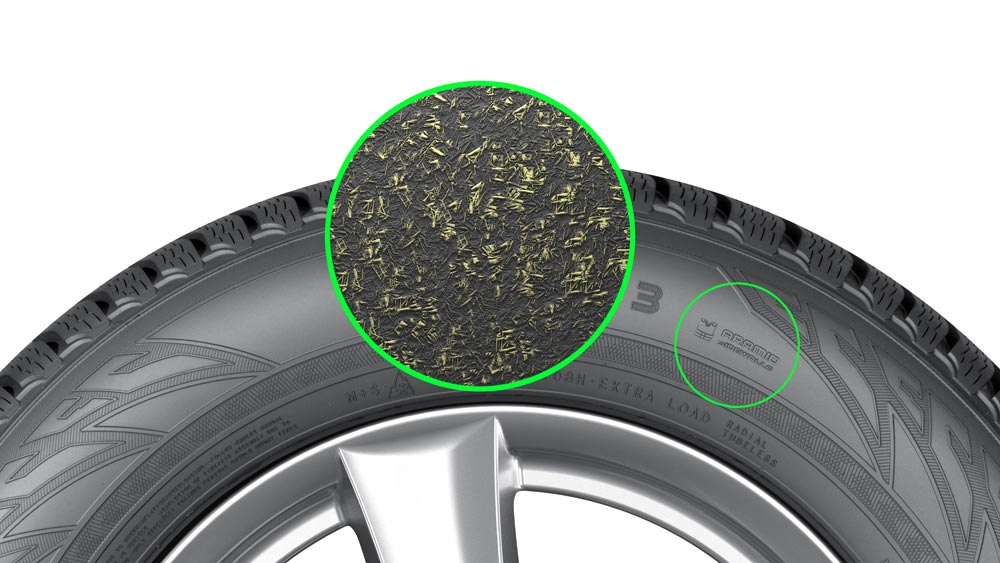 Le fibre aramidiche utilizzate da Nokian Tyres nelle pareti laterali degli pneumatici irrigidiscono e rinforzano tale area e rendono gli pneumatici più resistenti ai danni e ai tagli, che potrebbero facilmente provocare la foratura dello pneumatico. Queste fibre aramidiche ad alta resistenza sono molto efficaci anche nell'industria aeronautica e delle armi.La nuova tecnologia verrà utilizzata negli pneumatici invernali Nokian SUV a partire dal 2016La durabilità è una delle caratteristiche più importanti degli pneumatici per quei guidatori di SUV che desiderano veicoli di larghe dimensioni e ad alte prestazioni con caratteristiche simili a quelle di un'auto. Le ricerche di mercato di Nokian Tyres hanno rivelato che i danni alle pareti laterali degli pneumatici rappresentano la principale causa di forature. Prendere una buca con pneumatici troppo sgonfi o urtare distrattamente uno spigolo appuntito mentre si parcheggia sono tipici comportamenti che causano danni alle pareti laterali degli pneumatici. I danni alle pareti laterali degli pneumatici non devono essere riparati. Con danni di questo tipo, è necessario sostituire lo pneumatico con uno nuovo."Questa innovazione che migliora la resistenza in condizioni estreme è stata accolta positivamente dai guidatori di SUV. Anche i rivenditori di pneumatici sono entusiasti di questa esclusiva innovazione che rappresenta un ulteriore vantaggio per i clienti in quanto consente di guidare in modo rilassato sia fuori strada che in città", spiega Petri Niemi, Product Management Director di Nokian Tyres. "Vogliamo portare i vantaggi dei nostri pneumatici premium esistenti ai massimi livelli e vogliamo introdurre questa innovazione nei nostri pneumatici invernali per vari mercati a partire dall'inizio del 2016".La tecnologia Nokian Aramid Sidewall è stata utilizzata per la prima volta negli pneumatici chiodati Nokian Hakkapeliitta 8 SUV (vincitori del test). Ora è anche un vantaggio chiave degli pneumatici estivi Nokian Line Premium SUV.Resistenza mai vista prima - tecnologia Nokian Aramid Sidewall 2016Pneumatici per SUV per l'ItaliaPneumatici invernali Nokian WR SUV 3 (dal 2016)Pneumatici Nokian Weatherproof SUV per tutte le condizioni meteo (dal 2016)Pneumatici estivi Nokian zLine SUVPneumatici estivi Nokian Line SUVwww.nokiantyres.itAssistenza pneumatici e servizi automobilistici Vianor da Nokian Tyres:http://vianor.it/Editore: dott. Falk KöhlerDidascalieNokian_WR_SUV3_Aramid-sidewall_01.jpgDidascalia:La tecnologia Nokian Aramid Sidewall offre una migliore resistenza. Quasi tutti gli pneumatici Nokian Premium SUV ne saranno dotati a partire dal 2016.     Foto: Nokian TyresPer scaricare foto relative alla tecnologia Nokian Aramid Sidewall e agli pneumatici invernali Nokian WR SUV 3:www.nokiantyres.com/NokianWRSUV3VideoPneumatici invernali per SUV di Nokian Tyres - tecnologia Nokian Aramid Sidewallhttps://youtu.be/P2yjARS7frMTecnologia Nokian Aramid Sidewall - resistenza ineguagliabilehttp://youtu.be/N5LvBke-UqYIn cima alle classifiche dei test per gli pneumatici invernali: centro per i test "White Hell" di Nokian Tyres a Ivalohttps://youtu.be/vNwEmX7JVmcUlteriori informazioniNokian Tyres presenta il primo pneumatico invernale al mondo di classe AA per aderenza sul bagnato e consumo di carburante e il primo pneumatico invernale al mondo di classe A per aderenza sul bagnato per le automobilihttps://www.nokiantyres.it/azienda/comunicazioni/nokian-tyres-presenta-il-primo-pneumatico-invernale-al-mondo-di-classe-aa-per-aderenza-sul-bagnato-e/Nokian SUV 4x4 pneumatici invernalihttps://www.nokiantyres.it/pneumatici/SUV-4x4/pneumatici-invernali/Tecnologia Nokian Tyres per i fianchi in fibra aramidicahttps://www.nokiantyres.it/innovazioni/innovations/tecnologia-nokian-per-i-fianchi-in-fibra-aramidica-invernali/Nokian Tyres è specialista degli pneumatici invernali leader nel mondo, pluripremiato, inventore dello pneumatico invernale, titolare del record del mondo e leader nell'innovazioneIn qualità di specialista degli pneumatici invernali leader nel mondo, più volte vincitore dei test e inventore dello pneumatico invernale, Nokian Tyres offre gli pneumatici più sicuri per le condizioni nordiche del manto stradale. Gli innovativi pneumatici Nokian finlandesi mostrano le loro qualità elevate da 80 anni, in particolare sulla neve, sul ghiaccio, con un clima rigido e in situazioni di guida critiche. Oltre a questo tipo di prodotti, Nokian Tyres produce anche pneumatici speciali, ideati per le condizioni meteorologiche italiane e per le alte velocità che si raggiungono sulle autostrade italiane.Con una velocità massima di 335,713 km/h su ghiaccio con un’auto, i pneumatici di serie Nokian hanno stabilito un nuovo record mondiale e sono dunque i più veloci. In qualità di leader di innovazione, Nokian Tyres ha presentato il primo pneumatico invernale non chiodato al mondo, con chiodi che fuoriescono alla pressione di un pulsante per migliorare il grip dello pneumatico. Inoltre il produttore di pneumatici ha lanciato lo pneumatico invernale a maggiore risparmio energetico del mondo con classe di energia A.Nokian Tyres presenta il primo pneumatico invernale al mondo di classe AA per aderenza sul bagnato e consumo di carburante e il primo pneumatico invernale al mondo di classe A per aderenza sul bagnato per le automobiliIl primo pneumatico invernale al mondo nella massima classe A dell’etichetta per pneumatici in termini di aderenza sul bagnato e consumo di carburante è di Nokian Tyres. Si tratta del Nokian WR SUV 3.I rivoluzionari pneumatici invernali Nokian WR SUV 3 per SUV riducono lo spazio di frenata fino a un massimo di 18 metri su strade bagnate e risparmiano fino a 0,6 litri di carburante per 100 chilometri (misura 265/50 R19 V). La sua mescola di gomma e silice Nokian con massima aderenza su neve e bagnato per SUV offre la massima presa e il più basso consumo di carburante e la tecnologia dei fianchi in fibra aramidica Nokian garantisce la massima resistenza. Dal 2016, la tecnologia Nokian Aramid Sidewall viene utilizzata negli pneumatici invernali Nokian SUV Premium.Nokian Tyres presenta anche il primo pneumatico invernale al mondo con classe A in termini di aderenza sul bagnato per automobili. Si tratta del Nokian WR D4. I nuovi pneumatici invernali Nokian WR D4 offrono innovazioni uniche come campioni di grip. Il camaleonte delle strade invernali scorre sempre sicuro, non importa se su carreggiate bagnate o innevate. Nokian WR D4, il campione invernale del pioniere della tecnologia degli pneumatici invernali, aderisce in modo sicuro in caso di pioggia, neve e neve bagnata e ha il più breve spazio di frenata in assoluto negli alterni inverni italiani.Ampia gamma degli pneumatici invernali del marchio di qualità Nokian TyresL’ampia gamma di pneumatici invernali di qualità include i nuovi Nokian WR D4, Nokian WR SUV 3, Nokian WR C3 per furgoni e Nokian Weatherproof All-Weather, completata dagli pneumatici Nokian WR A3 per auto ad altissime prestazioni e dal pluripremiato Nokian WR D3.Gli pneumatici Nokian garantiscono la massima sicurezza e presentano una compatibilità ambientale a basso consumo di carburante. L’azienda Nokian Tyres è il marchio più conosciuto e apprezzato nei paesi scandinavi e in Russia e gode di un’immagine straordinariamente positiva.Gli pneumatici invernali Nokian WR sono vincitori di molti test e hanno ottenuto numerosi altri riconoscimentiGli pneumatici invernali Nokian WR, ottimizzati per i requisiti italiani, hanno vinto numerosi test e hanno ottenuto moltissimi altri riconoscimenti. Gli pneumatici invernali Nokian WR DR vincono il test degli pneumatici invernali 2014 della rivista tedesca "Auto Bild" aggiudicandosi il voto migliore "esemplare". Il comportamento di marcia sicuro e brevi spazi di frenata hanno ottenuto il risultato migliore sulla neve. Gli pneumatici invernali Nokian hanno vinto anche i test 2014 condotti da Auto Club Europa ACE, GTÜ, "Auto Bild allrad", "OFF ROAD", “SUV MAGAZIN” e ARBÖ. Gli straordinari pneumatici finlandesi hanno ricevuto i voti migliori "esemplare" e "molto consigliato" anche in questi test. Lo pneumatico Nokian Weatherproof All-Weather ha vinto il test 2015 per pneumatici all-season della rivista automobilistica tedesca "Auto Zeitung", della rivista automobilistica inglese "Auto Express" (rivista partner di "Auto Bild"), di VOX TV e della rivista automobilistica francese "L'argus". Lo pneumatico invernale Nokian WR SUV 3 è vincitore del test sui pneumatici invernali di "Off Road" e "SUV Magazin" 2015. Lo pneumatico invernale Nokian WR D4 è risultato "molto consigliato" e secondo classificato nel test sugli pneumatici invernali 2015 della rivista "Auto Zeitung".Nokian Tyres ha conseguito oltre 25 vittorie nel 2015 nei test comparativi sugli pneumatici invernali in Germania, Scandinavia e Russia. Lo scorso inverno gli pneumatici Nokian sono risultati vincitori in oltre 40 test su pneumatici invernali condotti da riviste automobilistiche, confermando così la buona immagine del marchio premium scandinavo.I pneumatici estivi Nokian sono molte volte vincitori del test sui pneumatici estivi ADAC 2015 e di quello dell'organizzazione Stiftung Warentest oltreché in "Auto Bild allrad", "OFF ROAD" e ulteriori test.I pneumatici estivi Nokian hanno riportato diverse vittorie nei test e offrono un’elevata sicurezza facendo anche risparmiare carburante. I pneumatici estivi Nokian Line, con "buono", ottengono il miglior giudizio nel test sui pneumatici estivi 2015 dell'Automobile Club tedesco ADAC e dell'organizzazione per la difesa dei consumatori Stiftung Warentest; e con "particolarmente consigliato" si collocano nel gruppo di testa dei vincitori dei test. Il Nokian Line SUV vince il test sui pneumatici estivi SUV 2015 condotto da "Auto Bild allrad" aggiudicandosi il voto migliore di "esemplare" e di "auto TEST". Il Nokian zLine SUV vince il test condotto da “OFF ROAD” e ottiene il massimo voto di “particolarmente consigliato”.Gli pneumatici estivi Nokian Line, con "buono", ottengono il miglior giudizio nel test sugli pneumatici estivi 2014 dell’ADAC e di Stiftung Warentest; e con "particolarmente consigliato" si collocano nel gruppo di testa dei vincitori dei test. Il vincitore del test sugli pneumatici estivi SUV 2014 condotto da "OFF ROAD" è il Nokian Z SUV che si è aggiudicato il miglior voto di "MOLTO CONSIGLIATO". E taglia per primo il traguardo anche nel "SUV MAGAZIN".Il nuovo pneumatico estivo Nokian eLine 2 Premium di classe AA è il migliore di tutti gli pneumatici appartenenti alla classe A per quanto riguarda l'aderenza sul bagnato, il consumo di carburante, il livello di sicurezza e la mobilità eco-compatibile. Il nuovo pneumatico estivo Nokian iLine offre una guida più confortevole a costi contenuti per le auto di piccole e medie dimensioni.La garanzia Nokian Satisfaction è un fattore vincente all'atto dell'acquistoNokian Tyres fornisce una garanzia di soddisfazione. Questo significa che se per qualsiasi motivo un acquirente non dovesse essere soddisfatto dei propri nuovi pneumatici Nokian, entro 14 giorni potrà sostituirli con un altro set di pneumatici presso il proprio rivenditore. Montaggio ed equilibratura sono gratuiti. La garanzia Nokian Satisfaction offre nettamente più vantaggi rispetto alle normali garanzie di prodotto, dando all'automobilista la serenità e la soddisfazione di una protezione totale.Più sicurezza grazie alle innovazioni: indicatore della sicurezza invernale Nokian con fiocchi di neve e indicatore della sicurezza di guida Nokian con avviso di AquaplaningUn indicatore di sicurezza invernale con fiocchi di neve nei pneumatici invernali Nokian WR aumenta la sicurezza invernale. Indica la profondità del profilo con numeri da 8 a 4 millimetri. I numeri scompaiono l’uno dopo l’altro se lo pneumatico si usura e la profondità del suo profilo si riduce. Il fiocco di neve è visibile fino a 4 millimetri di profilo. Qualora non fosse più visibile, sarebbe necessario sostituire gli pneumatici invernali per avere una sicurezza sufficiente. Per evitare l’aquaplaning su neve bagnata e per garantire una sufficiente tenuta su neve, le scanalature devono avere uno spessore di almeno 4 millimetri sia nei pneumatici estivi che in quelli invernali.L’indicatore della sicurezza di guida con avviso di Aquaplaning della Nokian nei pneumatici estivi segnala all’automobilista lo spessore del battistrada con numeri compresi fra l’8 e il 3. Uno speciale indicatore avverte il conducente attraverso un simbolo a forma di goccia in caso di pericolo di aquaplaning. Se il battistrada si è ridotto a quattro millimetri la goccia scompare, segnalando in questo modo che il rischio è aumentato. Nessun altro produttore di pneumatici offre queste innovazioni.Nokian Tyres ha realizzato nel 2014 un fatturato di 1,389 miliardi di EuroNel 2014 Nokian Tyres ha realizzato un fatturato di 1,389 miliardi di euro e conta 4000 collaboratori. Nell’Europa centrale Nokian Tyres è presente in dieci paesi con società distributrici di proprietà del gruppo. L'azienda fa parte anche dei servizi auto e pneumatici Vianor, che vanta 1300 aziende specializzate in 27 paesi.www.nokiantyres.itAssistenza pneumatici e servizi automobilistici Vianor da Nokian Tyres:http://vianor.it/Contatto responsabile stampa:Dr. Falk Köhler PRDr. Falk KöhlerTel. +49 40 / 54 73 12 12Fax +49 40 54 73 12 22E-mail Dr.Falk.Koehler@Dr-Falk-Koehler.dewww.Dr-Falk-Koehler.deÖdenweg 59D-22397 AmburgoGermaniaSe possibile si richiede copia documento, da inviare cortesemente a Dott. Falk Köhler PRUlteriori informazioni:www.twitter.com/NokianTyresComwww.youtube.com/NokianTyresComwww.facebook.com/nokiantyreswww.linkedin.com/company/nokian-tyres-plcMotorist Blog:http://community.nokiantires.com/Expert blog:http://nordictyreblog.com/Nokian Tyres ItaliaAngelo Giandelli - Agente esclusivo Nokian TyresTel. +39 02 95736111, E-Mail angelo.giandelli@nokiantyres.comwww.nokiantyres.itNokian Tyres EuropaNokian Tyres s.r.oV Parku 2336/22148 00 Praha 4Czech RepublicManaging Director Central Europe Hannu Liitsola, Tel. +420 605 236 440E-Mail hannu.liitsola@nokiantyres.comTechnical Customer Service Manager CE Sven Dittmann, Dipl.-Ing., Tel. +49 8143 444 850E-Mail sven.dittmann@nokiantyres.comMarketing Manager Lukáš Líbal, Tel. +420 222 507 759E-Mail lukas.libal@nokiantyres.comwww.nokiantyres.itNokian Tyres Finlandia, sede centraleNokian Tyres plcPirkkalaistie 7P.O.Box 2037101 NokiaFinlandHead of Product Management Petri J. Niemi, Tel. +358 10 401 7646E-Mail petrij.niemi@nokiantyres.comTechnical Customer Service Manager Matti Morri, Tel. +358 10 401 7621E-Mail matti.morri@nokiantyres.comProduct Development Manager Jarno Ahvenlammi, Tel. +358 10 401 7741E-Mail jarno.ahvenlammi@nokiantyres.comDevelopment Manager Juha Pirhonen, Tel. +358 10 401 7708E-mail juha.pirhonen@nokiantyres.comProduct Manager Central Europe Stéphane Clepkens, Tel. +358 50 462 7536E-mail stephane.clepkens@nokiantyres.comwww.nokiantyres.it